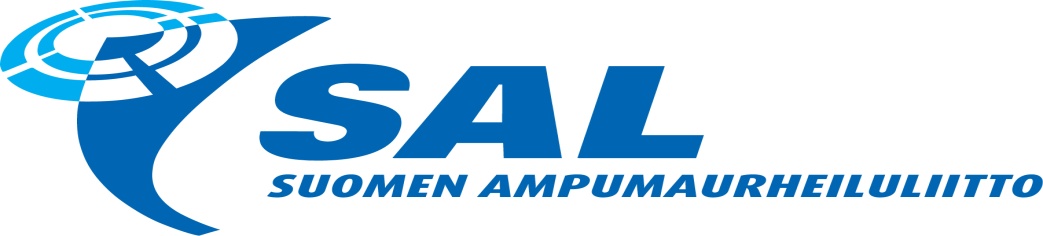 SUOMEN AMPUMAURHEILULIITON KAAKKOIS-SUOMEN ALUEJAOSTO Järjestää:  Kivääri- ja pistoolilajien II- ja I- lk: n kilpailutuomarikurssin 18.6.2022Aika:	Lauantai 18.6.2022 kello 9.00 – 18.00, lopussa kirjallinen koe. Paikka: 	PiekSa: n ilma-aserataLaaksotie 47 76100 PieksämäkiLajit: 	Kivääri- ja pistoolilajit Kouluttajat: KY ja kivääri: Heikki Pääkkönen (YT) SAL, Itä-Suomi                       Pekka Heiskanen (YT)         pistooli:  Merja Sikanen (YT)Jokaisella osallistujalla tulee olla käytettävissä voimassa olevat lajisääntökirjat (K ja P). Nämä lajisääntökirjat sisältävät myös kaikkien ISSF: n ampumalajien tekniset säännöt (TS). Sekä Kilpailutoiminnan yleissäännöt ja ohjeet (KY) kirja.Myös tukiammunnan säännöt ja kultahippukilpailut vihkonen Kultahippu-säännöt (SAL / NVK 2018) olisi hyvä kuulua kilpailutuomarin kirjastoon.Kirjoja on mahdollista tilata SAL: n toimistolta sähköpostilla: olli.torni@ampumaurheiluliitto.fiSuosittelemme käyttämään SAL: n nettisivuilta löytyviä viimeisimpiä päivitettyjä nettisääntökirjoja osoitteesta: http://www.ampumaurheiluliitto.fi/kilpailu/saannot/ .Sieltä löytyvät ja sinne päivittyvät suomessa julkaistut ja käyttöön otetut säännöt ensimmäiseksi.Päivitetyt sääntökirjat löytyvät SAL: n nettisivuilta osoitteesta: http://www.ampumaurheiluliitto.fi/kilpailu/saannot/ Kahvimaksu 15€. kuuluu kurssin hintaan. Omakustanteiseen lounasruokailuun on mahdollisuus lähialueellaII_ lk: n Tuomarikortit laskutetaan ilmoittautumisen yhteydessä ja I- lk: n kortit laskuttaa SAL: n toimistoIlmoittautumiset: viimeistään 16.6.2022 mennessä Suomisportissa: SuomisportTiedustelut: Merja Sikanen: puheenjohtaja@pieksa.fi tel: 0405197409TERVETULOA KOULUTTAUTUMAAN! SAL, Kaakkois-Suomen aluejaosto